6 класс ФГТ. 1 – 8 декабря.Тема: построение Д7 и его обращений от звука.Чтобы построить Д7 и его обращения от звука, нужно знать ступени на которых они строятся и интервальный состав. При построении аккордов в миноре нужно обязательно обозначать гармоническую ступень и при разрешении поставить соответствующий знак в миноре.Вспомним состав Д7 и его обращений:Vст Д7 = Б5/3 + 3мVIIст Д6/5 = ум5/3 +2бIIст Д4/3 = 3м + 2б + 3бIVст Д2 = 2б + Б5/3Все аккорды объединены одним общим звуком, а тональности будут разные. Пример: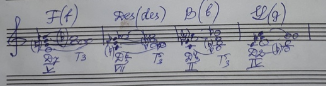 Д/З: играть и петь классный пример. Построит Д7 с обращением и разрешением, а также определением тональностей от звука ре. Петь №570. Записать ответ на слуховой анализ: